ČETRTEK, 7. 1. 2021SLOVENŠČINA MALE TISKANE ČRKE - BEREM IN PIŠEMV ZVEZEK SLOVENŠČINE - LEPOPIS NAPIŠI NASLOV VAJA. NA SREDINO LISTA S SVINČNIKOM NARIŠI HIŠO KOT JE PRIKAZANO.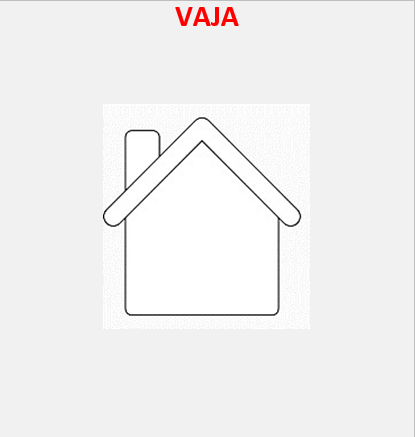 PREBERI  SPODNJE  POVEDI  IN   DORIŠI. Hiša ima zelena vrata in dve okni. Streha je  rdeče  barve.Nad hišo so trije oblaki, iz katerih sneži.Levo od hiše je snežak.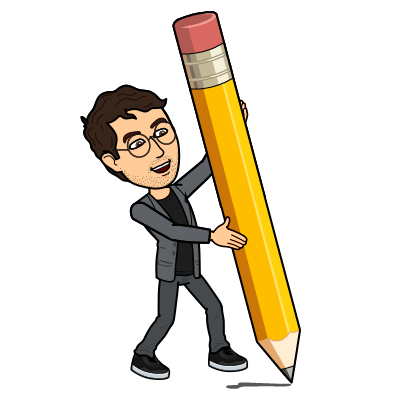 V hiši je Špela, ki gleda skozi okno.OGLEJ SI SPODNJO SLIKO. Z MALIMI TISKANIMI ČRKAMI NAPIŠI 6 POVEDI.NE POZABI NA PRESLEDEK MED BESEDAMI, NA VELIKO ZAČETNICO IN PIKO NA  KONCU POVEDI. Z VELIKO ZAČETNICO PIŠEMO IMENA IN ZAČETEK POVEDI.PRIMER: Nina ima nove sanke.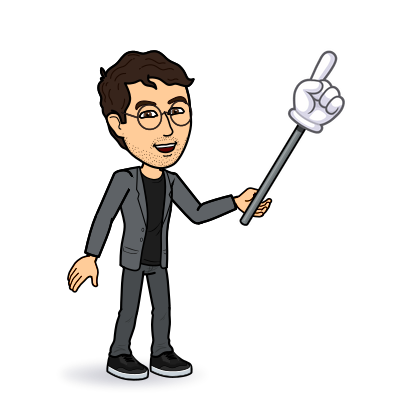 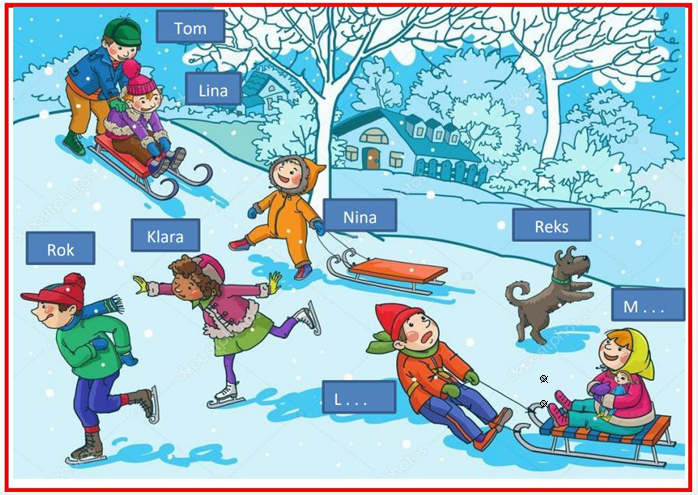 UČENCI, KI OBISKUJETE DOPOLNILNI POUK, LAHKO NAPIŠETE LE 4 POVEDI.MATEMATIKA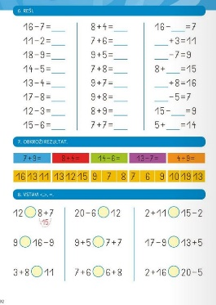                                                 DZ STR. 92DO SEDAJ SI REŠIL/A ŽE VELIKO BESEDILNIH NALOG. POSKUSI TUDI TI NAPISATI  KAKŠNO PO SVOJI ZAMISLI. NAJ BODO ČIMBOLJ ZANIMIVE.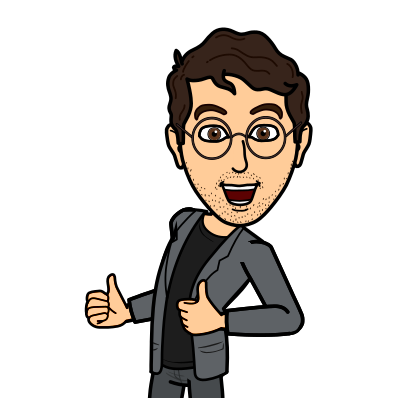 V ZVEZEK ZA MATEMATIKO NAPIŠI VAJA.ZA VSAK RAČUN NAPIŠI BESEDILNO NALOGO TAKO, DA BO USTREZALA RAČUNU. NE POZABI NAPISATI VPRAŠANJA.NATO JO REŠI PO ZNANEM POSTOPKU: 12 + 7 =15 – 8 =9 + _ = 16ČE OBISKUJEŠ DOPOLNILNI POUK, NAREDIŠ TO NALOGO, ČE ŽELIŠ.PRIMER:8 + 11 = NA SMREČICI JE VISELO 8 BALONČKOV. MOJCA  JIH JE DODALA ŠE 11.KOLIKO BALONČKOV VISI NA SMREČICI?R: 8 + 11 = 19   O: NA SMREČICI VISI 19 BALONČKOV.SPOZNAVANJE OKOLJADEL ZOOM - ZIMA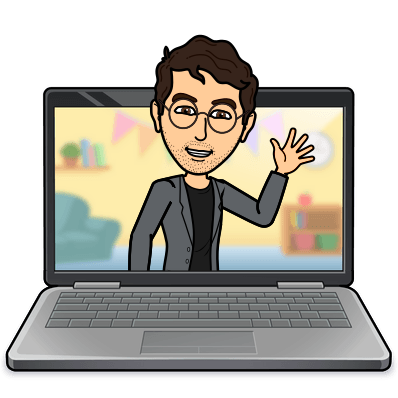 SPOZNAVANJE OKOLJA BOMO IMELI PREKO VIDEO SREČANJA.PRI SEBI IMEJ DELOVNI ZVEZEK ZA SPOZNAVANJE OKOLJA  IN PERESNICO.UČITELJICA TI BO POSLALA POVEZAVO ZA ZOOM SREČANJE. STR 40. IN 41.DEL - ZIMAZNAČILNOSTI ZIME GOTOVO ŽE POZNAŠ. NEKAJ VEČ DEJSTEV O ZIMI LAHKO PONOVIŠ IN IZVEŠ NA POVEZAVI https://www.lilibi.si/solska-ulica/spoznavanje-okolja/letni-casi/zima/dejstva-zimaV ZVEZEK SPOZNAVANJE OKOLJA NAREDI MISELNI VZOREC O ZIMI. NA SREDINO LISTA NAPIŠI NASLOV ZIMA. NAJBOLJE BO, DA MISELNI VZOREC OBLIKUJEŠ KAR ČEZ DVE STRANI V ZVEZKU.ZAPISANI MISELNI VZOREC POLEPŠAJ Z RISANJEM ZNAČILNOSTI ZIME. LAHKO PA ZNAČILNOSTI ZIME PREDSTAVIŠ S SLIČICAMI, KI JIH POIŠČEŠ V ČASOPISIH ALI REVIJAH. ALI PA SE ODLOČI ZA OBOJE - MALO RISANJA, MALO LEPLJENJA. 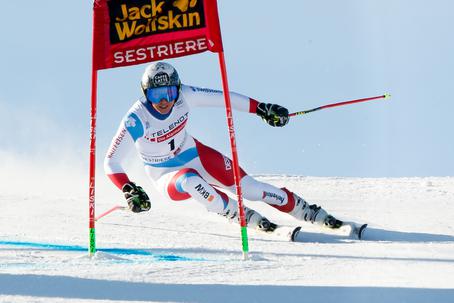 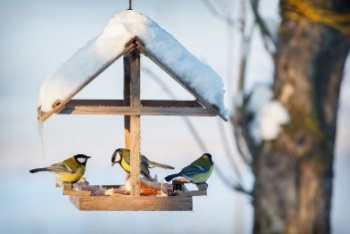 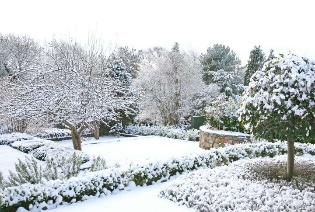 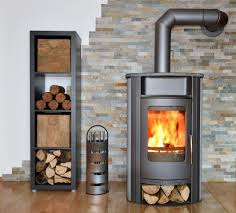 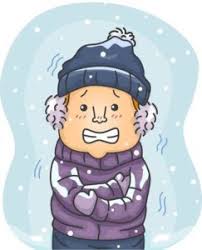 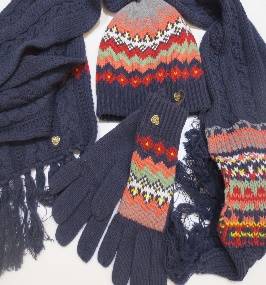 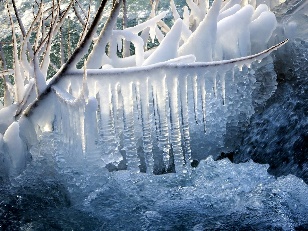 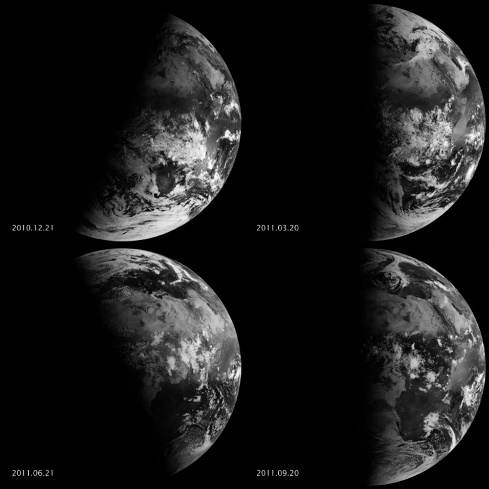 ČAKA TE ŠE DELO V DELOVNEM ZVEZKU…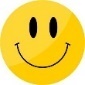               NAJ TI MALO POMAGAM….3 BESEDE IMAŠ ŽE PRIKAZANE…POIŠČI ŠE 10 OSTALIH. 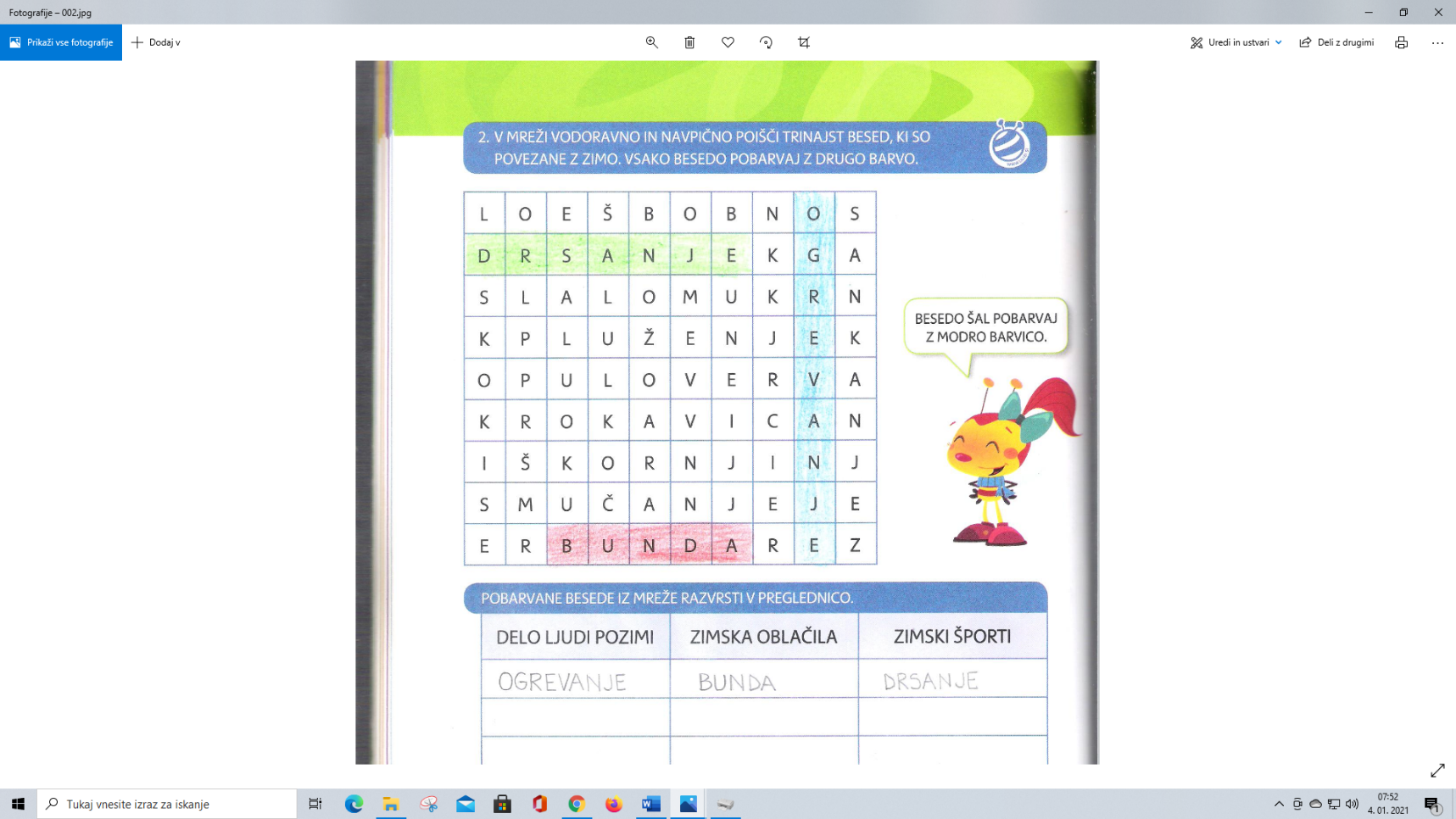 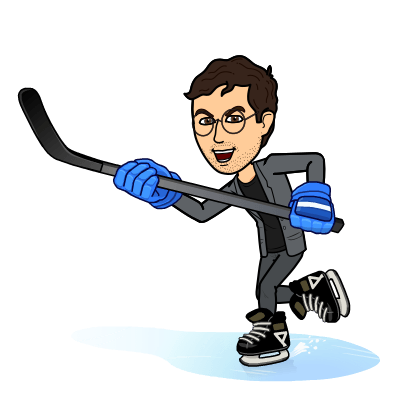 ŠPORT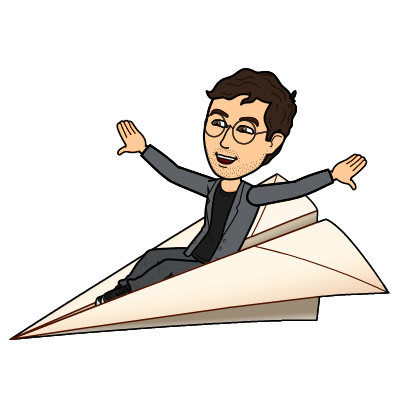 Nagajive igre (4. ura)Pred teboj so zanimive naloge. Prvo se lahko preizkusiš z gibalnim izzivom s pomočjo časopisnega papirja. Ko s kolesom končaš, si ga lahko naložiš še enkrat in vajo ponoviš. Potem pa te čakajo igre s pomočjo toaletnega papirja. Če imate doma idejo, kako vaje izboljšati ali uporabiti drug material (plastični kozarčki ipd.), lahko poskusite tudi drugače.S PAPIRJEM: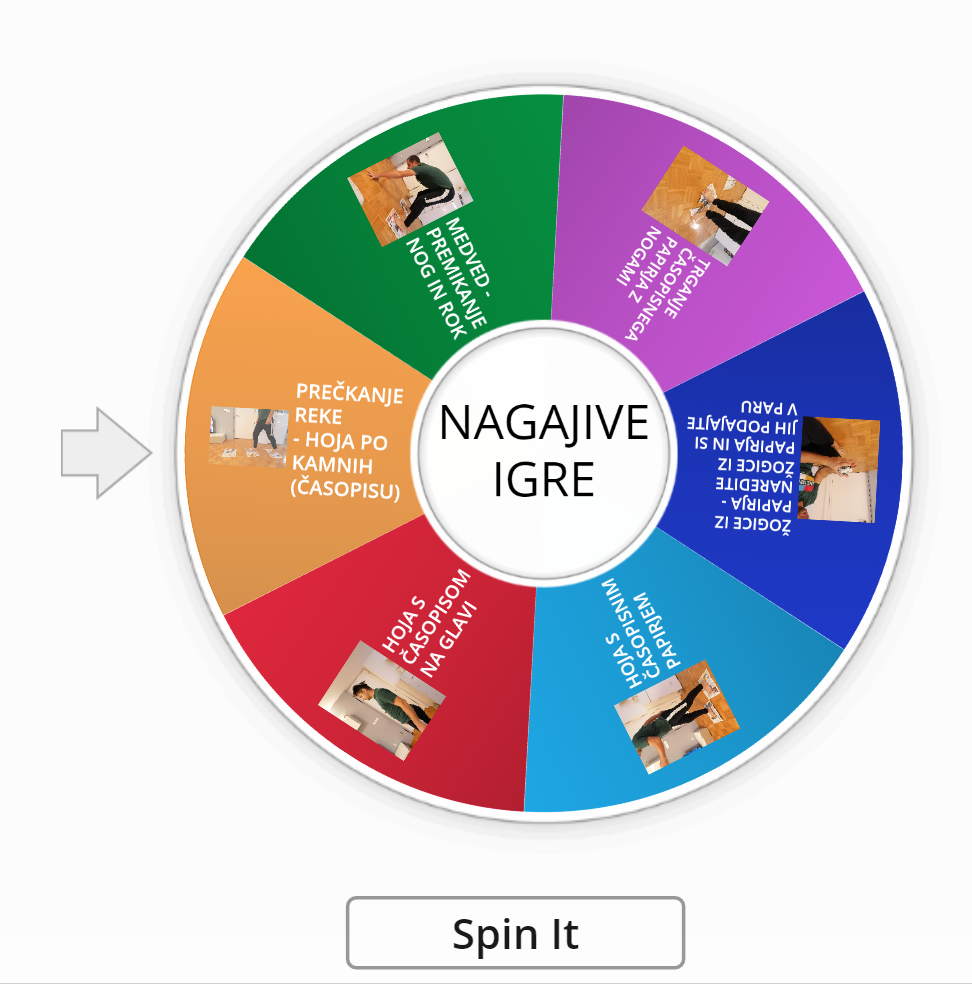 https://wordwall.net/resource/8164608/%C5%A1portS TOALETNIM PAPIRJEM: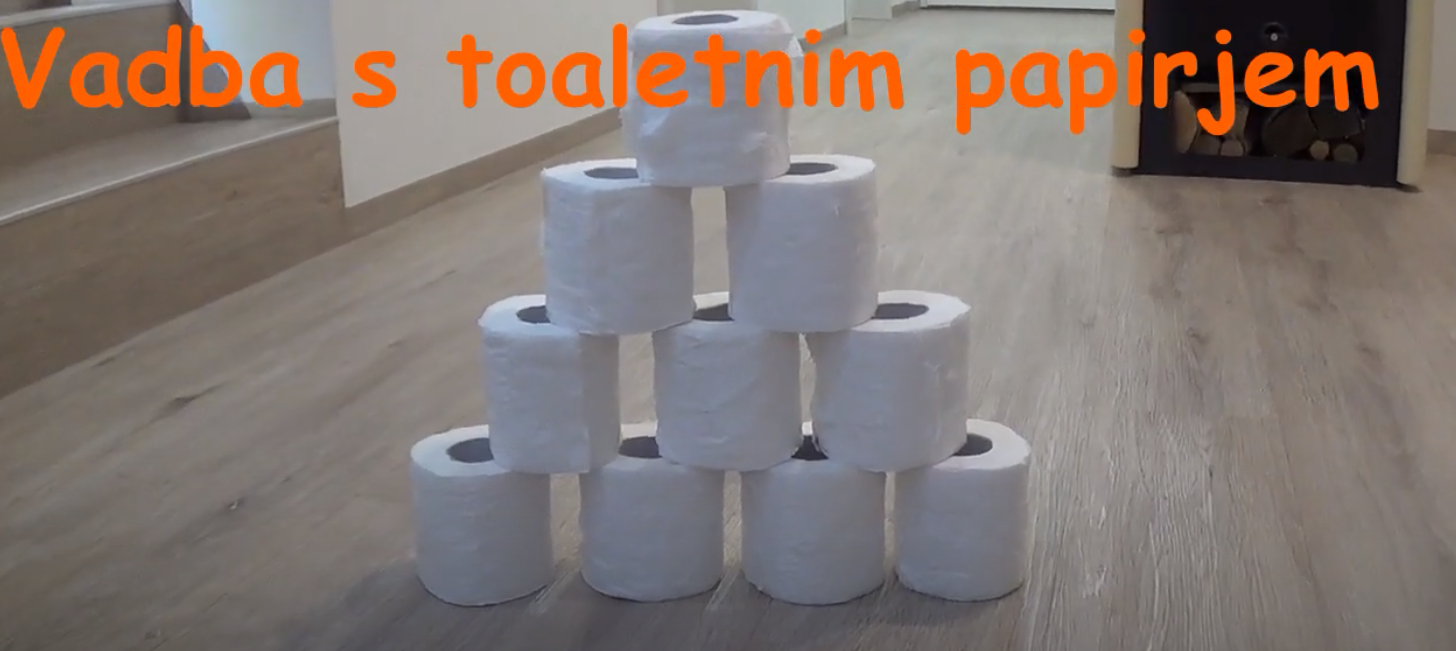 https://www.youtube.com/watch?v=TrRn96JteEM&ab_channel=KlemenZdol%C5%A1ek